附件3全国高校双碳战略征文比赛暨高端论坛作品申报书作品名称：                                                       参赛学校：               厦门大学嘉庚学院                        作者姓名：                                                 团队类型：         □教师组          □学生组              选题领域： □双碳技术   □双碳教育   □双碳经济   □其它   全国高校双碳战略征文比赛暨高端论坛组委会制表2022年12月说      明1．申报者单位应严格审查表格填写内容，对内容的真实性负责。2．申报者应在认真阅读此说明各项内容后按要求详细填写。3．团队类型分为教师组和学生组，请按照上述分类填写团队类型。4．选题领域包括双碳技术、双碳教育、双碳经济、其它（双碳战略相关）。5．申报表中指导教师信息只有学生组需要填写，教师组不用填写。6．作品全文请附于申报表格之后，格式规范见附件。7．作品申报书须按要求由各参赛高校联系人统一发送。8．其他参赛事宜请向全国高校双碳战略征文比赛暨高端论坛组委会咨询。作品作者团队情况申报表全国高校双碳战略征文比赛暨高端论坛参赛作品格式规范1．总体要求全文控制在12页A4纸以内，并按以下顺序编排：作品名、作者、指导教师、学校名＋院系名＋学校所在城市＋邮编、摘要、关键词、正文内容（可自行组织安排结构和内容，建议可包括但不限于下列内容：背景及意义、理念及方案、关键问题、对策与建议、作品实物或模型图、创新特色、经济价值、应用前景等）、参考文献、附件。请采用Microsoft Word 2010及以上版本编排。2．页面要求A4页面。页边距：上25mm，下25mm，左、右各20mm。标题采用三号黑体，正文中文采用小四号宋体、英文及数字符号等采用小四号Times New Roman字体，行间距固定值为24磅。不要设置页眉，页码位于页面底部居中。3．图表要求插图使用题注格式按序编号，并加图名（位于图片下方）。图片放入网格中以便于排版，如图1所示。图中文字汉语使用小五号宋体、英文及数字使用小五号Times New Roman（矢量、矩阵用黑斜体）；坐标图的横纵坐标应标注对应量的名称和符号/单位。表格按序编号，并加表题（位于表上方）。采用三线表，必要时可加辅助线。4．物理量等要求正文中表示物理量的符号，表示点、线、面的字母均用Times New Roman斜体；表示法定计量单位、词头的符号、函数等，化学元素符号均用Times New Roman正体。5．附件要求附件中的图文附件可提供图片格式、WORD或PDF文档。图文附件可直接附在正文之后附件部分，也可以单独文件提交。视频附件请剪辑为不超过10分钟的短视频，格式与大小不限，视频上传至bilibili网站（网址：www.bilibili.com），并在附件部分给出视频链接的网址。附件（视频除外）以单独文件提交时，请将多个附件按顺序编号并压缩为一个压缩包（.zip或.rar格式）提交，压缩包命名为“作品附件”。6．其他说明作品格式示例如附件。教师组作品格式也可根据作品实际情况自行设计。作品格式示例：作品题目 作者：张三，李四，王五 指导教师：刘×，周×（XX大学，XX学院，厦门，361005）（空一行）摘要：…（400—600字以内）。关键词：（空一行）1 背景及意义本部分介绍作品的背景和意义。2 理念及方案本部分介绍作品的理念及方案。各作品也可以根据自己作品的需求变更或删减标题。……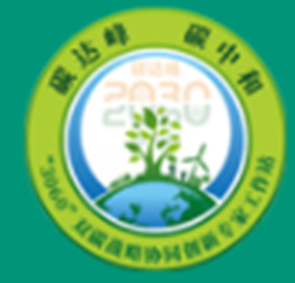 图1 3060双碳战略工作站logo图3 关键问题本部分主要讲解拟解决的关键问题。各作品也可以根据自己作品的需求变更或删减标题。……4 对策与建议本部分主要介绍解决主要问题的对策与建议。各作品也可以根据自己作品的需求变更或删减标题。……5 作品实物或模型图本部分主要介绍作品实物或模型图。各作品也可以根据自己作品的需求变更或删减标题。……6 创新特色本部分重点阐述作品创新点与特色。各作品也可以根据自己作品的需求变更或删减标题。……7 应用前景本部分重点阐述作品的应用与推广前景。（如，作品应用范围、可行性、推广前景、经济及社会效益等）。各作品也可以根据自己作品的需求变更或删减标题。……（空一行）参考文献颜秀丽, 翟惟东, 洪华生, 等. 九龙江口营养盐的分布、通量及其年代际变化[J]. 科学通报. 2017, 57(17):1575-1587.李家珍. 染料、染色工业废水处理[M]. 北京: 化学工业出版社, 2019.刘丽丽. 电催化氧化降解难生化有机物的实验研究[D]. 哈尔滨工程大学, 2016.姜锡洲. 一种温热外敷制备方案: 中国, 88105607.3[P]. 2018- 07- 26.Jin X Y, Liu Y, Tan J, et al. Removal of Cr6+ from aqueous solutions via reduction and absorption by green synthesized iron nanoparticles[J]. Journal of Cleaner Production, 2018, 176:929-936.附件本部分为支撑作品内容的相关附件材料（如，发表的论文、申请或授权专利、合作协议、获奖证明、视频等。其中视频附件请剪辑为不超过10分钟的短视频，格式与大小不限。视频上传至bilibili网站（网址：www.bilibili.com），并在附件部分给出视频链接的网址）。附件示例，附件1. 授权专利。。。。。附件2. 视频（网址。。。）。……作品情况作品名称作品情况作品单位作品情况作品联系人及电话作品联系人及电话作者情况姓名性别学历学历专业所在单位作者情况作者情况作者情况作者情况作者情况作者情况作者情况作者情况可加行指导教师情况（仅学生组填写）姓名职称/职务职称/职务专业专业所在单位指导教师情况（仅学生组填写）指导教师情况（仅学生组填写）指导教师情况（仅学生组填写）作品的真实性及原创性声明申请者郑重声明：所呈交的作品是由申请者完成的原创性成果。除了报告中特别加以标注引用的内容外，本作品不包含任何其他个人或集体创作的成果作品。申请者对申报内容的真实性负责，申请者完全意识到本声明的法律后果由本人承担。申请者（所有作者）签名：指导教师签名：学校（或相关管理部门）盖章                                          年   月   日申请者郑重声明：所呈交的作品是由申请者完成的原创性成果。除了报告中特别加以标注引用的内容外，本作品不包含任何其他个人或集体创作的成果作品。申请者对申报内容的真实性负责，申请者完全意识到本声明的法律后果由本人承担。申请者（所有作者）签名：指导教师签名：学校（或相关管理部门）盖章                                          年   月   日申请者郑重声明：所呈交的作品是由申请者完成的原创性成果。除了报告中特别加以标注引用的内容外，本作品不包含任何其他个人或集体创作的成果作品。申请者对申报内容的真实性负责，申请者完全意识到本声明的法律后果由本人承担。申请者（所有作者）签名：指导教师签名：学校（或相关管理部门）盖章                                          年   月   日申请者郑重声明：所呈交的作品是由申请者完成的原创性成果。除了报告中特别加以标注引用的内容外，本作品不包含任何其他个人或集体创作的成果作品。申请者对申报内容的真实性负责，申请者完全意识到本声明的法律后果由本人承担。申请者（所有作者）签名：指导教师签名：学校（或相关管理部门）盖章                                          年   月   日申请者郑重声明：所呈交的作品是由申请者完成的原创性成果。除了报告中特别加以标注引用的内容外，本作品不包含任何其他个人或集体创作的成果作品。申请者对申报内容的真实性负责，申请者完全意识到本声明的法律后果由本人承担。申请者（所有作者）签名：指导教师签名：学校（或相关管理部门）盖章                                          年   月   日申请者郑重声明：所呈交的作品是由申请者完成的原创性成果。除了报告中特别加以标注引用的内容外，本作品不包含任何其他个人或集体创作的成果作品。申请者对申报内容的真实性负责，申请者完全意识到本声明的法律后果由本人承担。申请者（所有作者）签名：指导教师签名：学校（或相关管理部门）盖章                                          年   月   日